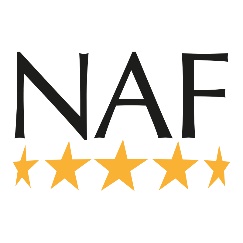 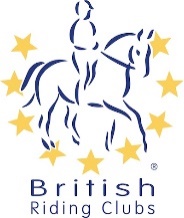 British Riding Clubs Area 16NAF Combined Training Qualifier onSunday 26th March 2023atEpworth Equestrian Centre,Scawcett Lane,Epworth,Doncaster,Sth Yorkshire,DN9 1LQ(Championships held 20 – 21 May 2023 at Washbrook Farm, Aston-le-Walls, Daventry, Northamptonshire, NN11 6RT)Eligibility for all classes can be found in the current 2023 BRC Handbook. Eligibility will be taken from the close of pre-entry. All competitors must be a member and be on the BRC Database by midday the Friday before the qualifier. Anyone failing to meet the eligibility criteria will be disqualified and informed by BRC HQ when the results are processed.Pre-entries to BRC Office close on Friday 4th March 2023: You can enter and pay online at:  https://brc.bhs.org.uk  BRC pre-entries 	Teams	 £50.00p	BRC pre-entries	Individuals £14.00pBRC Area 16 Entry fees: (same as 2022)Team £112.00 Individuals £28.00 Proof of payment must be provided with entry for entries to be accepted. Please annotate payment: Combined Training qualifier BRC Area 16 entry fees via BACS: BRC Area 16 a/c: 46593660 sort code:309744BRC Area 16 entries close on Friday 17th March 2023Please send entries to Cath Cox via e-mail to: cathcox1956@gmail.com. Mobile: 07801 548216  (No calls after 7pm please)and include Rachel Frew (BRC Area 16 Treasurer)email:  rhp_eventing@hotmail.co.uk   note underscore rhp_eventingThe times will be sent to Team Managers no later than Thursday 23rd March 2023. *Please note: ABSOLUTELY NO CHANGES ARE PERMITTED AFTER 12 noon on Wednesday22nd March.Volunteers and names to Liz Horner  -  elizabeth-horner@sky.com  by Wednesday 22nd March 2023.This competition will run under BRC Rules, anyone in attendance will be bound by the BRC Code of Conduct. It is important that all competitors are aware of the rules relating to this competition – please see the current BRC Handbook and also the BRC Rule Amendments and Changes Document which can be found at the link below: https://www.bhs.org.uk/british-riding-clubs/brc-downloads/brc-handbook/ All entrants must submit a pre-entry to BRC (fees can be found in the current BRC Handbook) at least 21 days before the date of the qualifier. Pre-entries can be made via the pre-entry website https://brc.bhs.org.uk/login?referral=%2Fselect . Late pre-entries may be accepted at the discretion of the organiser with a late surcharge of £10 per individual and £20 per team (payable to BRC HQ) if space permits.  Late entries cannot be guaranteed and so therefore must not be paid for until approval from the organiser and Area Rep has been gained.Once the pre-entry has been made, an area entry must be made via the details outlined on this schedule. If the date of the qualifier is cancelled for any reason and rescheduled within 21 days, the close of pre-entry will remain. If the qualifier is rescheduled for more than 21 days after the original date, entries will re-open. Late entry fees will not be refunded.  Eligibility is taken from the Friday before the qualifier, regardless of rescheduling. Pre-entries that cannot attend the new date may be issued a credit note but the Team Manager must inform the office in writing before the cut-off date which the area will be informed of upon rescheduling.Hats:All hats must have a visible current BRC/BE/PC PINK hat tag in place before they are worn on the showground, to show that they meet the current safety standards.  There will be a trained official available on the day to do this for you if your hat does not currently have one. For up-to-date hat rules please see the current BRC Handbook. Hats MUST be brought to the Official Steward for tagging with new PINK hat tag before competitors will be allowed to compete.Body Protectors:A body protector is not mandatory for this competition but can be worn.Flu Vaccinations & MicrochipsYour horse must have up to date influenza vaccinations in line with rule G7 in the current BRC Handbook. There is also a checking device on the BRC website. If you are unsure, please call BRC on 02476 840518. As of 1 October 2020, it is compulsory for all horses to be microchipped. It is the rider’s responsibility to ensure the horse is chipped and it is traceable.Numbers to qualify as per Appendix 10 in the current BRC Handbook.Any item of jewellery or alternative medical treatment wristbands must be covered up by clothing or gloves, if they cannot be removed, will be worn at the riders’ own risk.It is advised that hair should be neatly secured and should not hang lower than the shoulder line when standing normally.Only competitors may work in a horse/pony before a class.No horses to be left unattended or tied to horseboxes/trailers.Cars to be parked in the allocated area only.Please do not leave litter or muck outside your horsebox on the parking area.Children under 16 years old must not be left unattended in a vehicle.Competition numbers are required to be provided by Competitor, along with x-c bibThe course will be available to walk on the day before the competition starting and in between each class.The qualifier will be on surface arenas.Disclaimer of liability – save for death or personal injury caused by the negligence of the organiser or anyone for whom they are responsible BRC does not accept any liability for any accident, loss, damage, injury or illness to horses, owners, riders, spectators, land or any other person or property whatsoever.TEAM MANAGERS Please note:The Qualifier will take place using the current Covid 19 as applied at date of qualifier. Any changes in Government guidelines may affect the information within the Rules section above. Information regarding updates for the qualifier competition will be sent out separately and not in an updated schedule.TELEPHONE NUMBER ON THE DAY AND IN THE EVENT OF BAD WEATHER: 07801 548216  ClassClass NameTestEntry Feeas stated below1Junior CTPrelim / 75cm IndividualPrelim 2 (2016) / 75cm2Junior CTPrelim /75 cm IndividualPrelim 12 (2005) / 75cm3Junior CTPrelim / 85cm IndividualPrelim 13 (2006)/ 85cm4Junior CTNovice / 85cm IndividualNovice 28 (2008)/ 85cm5Junior CTTeamCompetitors will ride one test each, two will ride prelim/75cm, one will ride prelim/85cm and one will ride novice/85cm8Senior CTPrelim / 75cm IndividualPrelim 2 (2016) / 75cm9Senior CTPrelim / 75cm IndividualPrelim 12 (2005) / 75cm10Senior CTNovice / 85cm IndividualNovice 27 (2007) / 85cm11Senior CTNovice / 85cm IndividualNovice 28 (2008)/ 85cm12Senior CTTeamCompetitors will ride one test each, two will ride prelim/75cm and two will ride novice/85cm13Senior CTPrelim / 85cm Individual ONLYPrelim 7 (2002) / 85cm14Senior CTNovice / 75cm Individual ONLYNovice 34 (2009) / 75cm